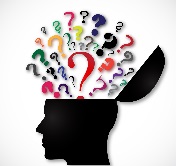 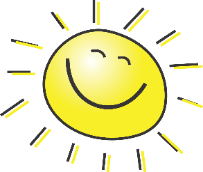          A Level Psychology: Summer Task 2022Research essay (Handwritten on one side of A4): Answer the following question:“What is Psychology?”Include in your answer reference to the following key perspectives in Psychology: Biological, Behaviourist, Social learning theory, Cognitive, Psychodynamic and HumanisticQ1“Nature” in the Nature/Nurture debate in Psychology refers to…The impact of environment on behaviourThe correct answer is…Q1“Nature” in the Nature/Nurture debate in Psychology refers to…The impact of biological process on behaviourThe correct answer is…Q1“Nature” in the Nature/Nurture debate in Psychology refers to…The idea that people are similar to computersThe correct answer is…Q1“Nature” in the Nature/Nurture debate in Psychology refers to…The idea that animals can be used in PsychologyThe correct answer is…Q2“Nurture” in the Nature/ Nurture debate in Psychology refers to…The impact of environment on behaviourThe correct answer is…Q2“Nurture” in the Nature/ Nurture debate in Psychology refers to…The impact of biological process on behaviourThe correct answer is…Q2“Nurture” in the Nature/ Nurture debate in Psychology refers to…Explanations based on ScienceThe correct answer is…Q2“Nurture” in the Nature/ Nurture debate in Psychology refers to…Explanations based on parental influenceThe correct answer is…Q3Which of the following is a definition of “reliability”?When research is based on opinionThe correct answer is…Q3Which of the following is a definition of “reliability”?When research is based on factThe correct answer is…Q3Which of the following is a definition of “reliability”?When a measure or explanation is measuring what it intends to measureThe correct answer is…Q3Which of the following is a definition of “reliability”?When a method can be repeated and achieve consistent results.The correct answer is…Q4Which of the following is a definition of “validity”?When research is based on opinionThe correct answer is…Q4Which of the following is a definition of “validity”?When research is based on factThe correct answer is…Q4Which of the following is a definition of “validity”?When a measure or explanation is measuring what it intends to measureThe correct answer is…Q4Which of the following is a definition of “validity”?When a method can be repeated and achieve consistent results.The correct answer is…Q5In Psychology “Determinism” is…The idea that all behaviour is caused by forces beyond the control of the individualThe correct answer is…Q5In Psychology “Determinism” is…The idea that in order to survive you must use motivationThe correct answer is…Q5In Psychology “Determinism” is…The idea that all behaviour is freely chosenThe correct answer is…Q5In Psychology “Determinism” is…The idea that behaviour is influenced by the unconsciousThe correct answer is…Q6Which of the following is NOT an assumption of Behaviourism in explaining behaviour?All humans are born a “blank slate”The correct answer is…Q6Which of the following is NOT an assumption of Behaviourism in explaining behaviour?Behaviours are based on stimulus-response linksThe correct answer is…Q6Which of the following is NOT an assumption of Behaviourism in explaining behaviour?It is ok to use animals to generalise behaviours to humansThe correct answer is…Q6Which of the following is NOT an assumption of Behaviourism in explaining behaviour?Thought processes are essential to causing behaviourThe correct answer is…Q7Which of the following is NOT an assumption of the cognitive approach in explaining behaviour?Behaviour should be studied scientificallyThe correct answer is…Q7Which of the following is NOT an assumption of the cognitive approach in explaining behaviour?Only behaviour that can be observed should be studiesThe correct answer is…Q7Which of the following is NOT an assumption of the cognitive approach in explaining behaviour?Internal mental processes are essential in determining behaviourThe correct answer is…Q7Which of the following is NOT an assumption of the cognitive approach in explaining behaviour?Theoretical models help to explain things we cannot see.The correct answer is…Q8Which of the following is an example of a hypothesis?Adults are better eyewitnesses because they have meta-memoryThe correct answer is…Q8Which of the following is an example of a hypothesis?Participants who eat a banana before an exam will achieve a higher mark in their exam than participants to eat an appleThe correct answer is…Q8Which of the following is an example of a hypothesis?To investigate gender differences in friendshipThe correct answer is…Q8Which of the following is an example of a hypothesis?Offender profiling is an effective technique in crime investigationsThe correct answer is…Q9Which of the following is an example of an independent variable in Psychology?The number of words correctly recalled from the listThe correct answer is…Q9Which of the following is an example of an independent variable in Psychology?Condition 1 and Condition 2The correct answer is…Q9Which of the following is an example of an independent variable in Psychology?Whether the items were learned in a noisy room or a quiet roomThe correct answer is…Q9Which of the following is an example of an independent variable in Psychology?The order in which words were recalledThe correct answer is…Q10Which of the following is an example of a dependent variable in Psychology?The number of words correctly recalled from the listThe correct answer is…Q10Which of the following is an example of a dependent variable in Psychology?Condition 1 and Condition 2The correct answer is…Q10Which of the following is an example of a dependent variable in Psychology?Whether the items were learned in a noisy room or a quiet roomThe correct answer is…Q10Which of the following is an example of a dependent variable in Psychology?The order in which words were learnedThe correct answer is…